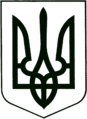 УКРАЇНАМОГИЛІВ-ПОДІЛЬСЬКА МІСЬКА РАДА
ВІННИЦЬКОЇ ОБЛАСТІР О З П О Р Я Д Ж Е Н Н ЯМІСЬКОГО ГОЛОВИПро виділення коштів на придбання товарівКеруючись ст. 42 Закону України «Про місцеве самоврядування в Україні», рішенням 2 сесії міської ради 8 скликання  від 23.12.2020 р. № 33 «Про затвердження Програми фінансування загальнодержавних і професійних свят, видатних та пам’ятних дат та заходів з організації прийому офіційних делегацій в Могилів-Подільській територіальній громаді на 2021 рік»,розпорядженням міського голови «Про виділення коштів на придбання товарів» від 01.07.2021р. № 185-р.:  Фінансово-економічному управлінню міської ради (Ротар В.І.) профінансувати кошти на надання послуг по КПКВК 0210180 КЕКВ 2282  в сумі  135, 00 грн. (сто тридцять п’ять гривень 00 коп.)  Начальнику відділу бухгалтерського обліку та звітності, головному бухгалтеру апарату міської ради та виконкому   Куйбіді М.В.  провести оплату за надання послуг.В.о. уповноваженій особі з публічних закупівель виконавчого комітету Могилів-Подільської міської ради Петричук В.В. провести закупівлю згідно норм діючого законодавства України за допомогою електронної системи PROZORRO Контроль за виконанням даного розпорядження  залишаю за собою.В.о.міського голови,Секретар міської ради                                                        Тетяна БОРИСОВАПідготувала:О.Служалюк Від  06.07.2021 р. м. Могилів-Подільський     № 191-р